Title (Bold, Arial, 14pts, centered)Authors 1* (Arial, 10pts, centered)1Affiliations and Addresses (Arial, 9pts, centered)* Main Author, E-mail: (Arial, 8pts, centered)Abstract (Arial 9pts, up to 20 lines) KEYWORDS: (Arial, Bold, Italic, 9pts, 1 line maxi.)Introduction (Arial, Bold, 11pts)(Text on one column, Arial, 10pts)Textetextextextextextextextextextextextextextextextextextetextextetetextextextextextextextextextextextextextextextextex.Textetextextextextextextextextextextextextextextextextextetextextetetextextextextextextextextextextextextextextextextex.Textetextextextextextextextextextextextextextextextextextetextextetetextextextextextextextextextextextextextextextextex. Textetextextextextextextextextextextextextextextextextextetextextetetextextextextextextextextextextextextextextextextex.Textetextextextextextextextextextextextextextextextextextetextextetetextextextextextextextextextextextextextextextextex.Textetextextextextextextextextextextextextextextextextextetextextetetextextextextextextextextextextextextextextextextex.Textetextextextextextextextextextextextextextextextextextetextextetetextextextextextextextextextextextextextextextextex.Textetextextextextextextextextextextextextextextextextextetextextetetextextextextextextextextextextextextextextextextex.Textetextextextextextextextextextextextextextextextextextetextextetetextextextextextextextextextextextextextextextextex.Title (Bold Arial 11)(Text on one column, Arial, 10pts)Textetextextextextextextextextextextextextextextextextextetextextetetextextextextextextextextextextextextextextextextex.Textetextextextextextextextextextextextextextextextextextetextextetetextextextextextextextextextextextextextextextextex.Textetextextextextextextextextextextextextextextextextextetextextetetextextextextextextextextextextextextextextextextex. Textetextextextextextextextextextextextextextextextextextetextextetetextextextextextextextextextextextextextextextextex.Textetextextextextextextextextextextextextextextextextextetextextetetextextextextextextextextextextextextextextextextex.Textetextextextextextextextextextextextextextextextextextetextextetetextextextextextextextextextextextextextextextextex.Textetextextextextextextextextextextextextextextextextextetextextetetextextextextextextextextextextextextextextextextex.Textetextextextextextextextextextextextextextextextextextetextextetetextextextextextextextextextextextextextextextextex.Textetextextextextextextextextextextextextextextextextextetextextetetextextextextextextextextextextextextextextextextex.Textetextextextextextextextextextextextextextextextextextetextextetetextextextextextextextextextextextextextextextextex.Textetextextextextextextextextextextextextextextextextextetextextetetextextextextextextextextextextextextextextextextex.Textetextextextextextextextextextextextextextextextextextetextextetetextextextextextextextextextextextextextextextextex.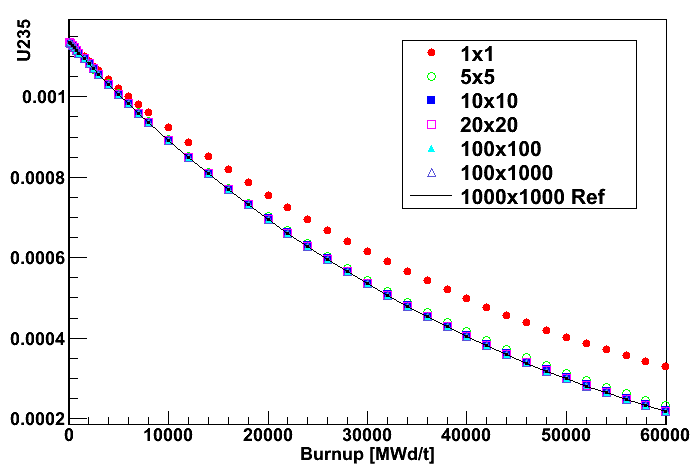 Figure 1: Concentration of…                        Figure 2: Concentration of…Caption (Arial, Bold, 9pts, centered)                  Caption (Arial, Bold, 9pts, centered)Title (Bold Arial 11)(Text on one column, Arial, 10pts)extextextextextex.Textetextextextextextextextextextextextextextextextextextetextextetetextextextextextextextextextextextextextextextextex.Textetextextextextextextextextextextextextextextextextextetextextetetextextextextextextextextextextextextextextextextex. Textetextextextextextextextextextextextextextextextextextetextextetetextextextextextextextextextextextextextextextextex.Textetextextextextextextextextextextextextextextextextextetextextetetextextextextextextextextextextextextextextextextex.TexTextetextextextextextextextextextextextextextextextextextetextextetetextextextextextextextextextextextextextextextextex.Textetextextextextextextextextextextextextextextextextextetextextetetextextextextextextextextextextextextextextextextex.Textetextextextextextextextextextextextextextextextextextetextextetetextextextextextextextextextextextextextextextextex.Textetextextextextextextextextextextextextextextextextextetextextetetextextextextextextextextextextextextextextextextex.TextetextextextextextextextextextextextextextextextextextetextextetetextextextextTable 1: Test of compatibility between … Caption (Arial, Bold, 9pts, centered)(Content: Arial, 8pts)Conclusion (Arial, Bold, 11pts)Textetextextextextextextextextextextextextextextextextextetextextetetextextextextextextextextextextextextextextextextex.Acknowledgment (Arial, Bold, 11pts)Textetextextextextextextextextextextextextextextextextextetextextetetextextextextextextextextextextextextextextextextexextetextextextextextextextex.References (Arial, Bold, 10pts)(Reference : Arial, 9pts)Masaharu Goto, C++ interpreter - CINT, CQ publishing (1997)J.L. Gross and J. Yellen, Graph Theory and Its Applications, 1st Ed. CRC Press 1998.J.H. Friedman and L.D. Rafsky, “Multivariate Generalizations of the Wald-Wolfowitz and Smirnov Two-Sample Tests,” The Annals of Statistics, 7, 4, 697-717 (1979)5⋅55⋅520⋅2020⋅20IsotopeD % p D % pXE1331.4 0.15-0.14 0.48XE134-0.56 2.1 10-4-0.049 0.12XE13515.003.2 10-13 0.79 0.061